 MAPM First Year Evaluation 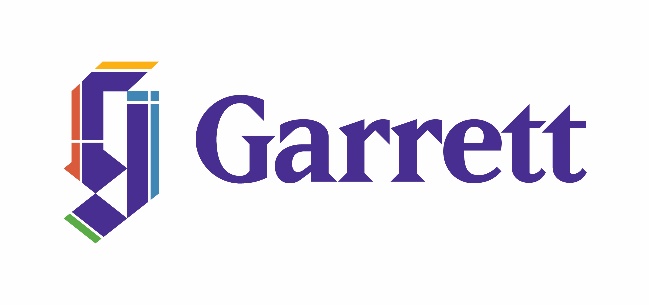 Faculty FormRegistrar’s Office 847.866.3905  |  847.866.3884 fax  |  2121 Sheridan Road  |  Evanston, Illinois 60201  |  800.SEMINARY |  www.garrett.eduStudent Name Student ID Date of Evaluation Meeting Directions to Faculty:  After reading the student’s portfolio and self-evaluation form, please check a formation level for each item below. The five-point scales below are not the equivalent of grades. Note the expected evidence sources that should inform your assessment. Describe in your comments how this evidence supports your assessment. The task is to identify if and how the student is progressing toward the program goal. Students whose scores are at the 1 level in any category need additional support and assistance to continue in the program; faculty reviewers should make appropriate recommendations for such assistance. 
Note that students will not have yet completed course work in which some of these concerns are addressed.Part One:  Degree Program Goals and Evaluation ScalesFaculty Comments, Observations, Recommendations:Faculty Comments, Observations, Recommendations:Faculty Comments, Observations, Recommendations:Faculty Comments, Observations, Recommendations:Faculty Comments, Observations, Recommendations:Faculty Comments, Observations, Recommendations:Part Two:  Reflect on Ongoing WorkDescribe areas in which you think you have the most work yet to do in preparation for ministry.  Faculty Comments, Observations, Recommendations:Summary of mid-program conversation between student and faculty members:Recommendations for additional support or required work to facilitate continued development toward these learning outcomes:Student Signature:	Faculty Advisor Signature:	Second Faculty Signature:	Date:	Click on the signature lines to sign electronically.  Filling in signature line and sending from @garrett.edu email address, constitutes signature.Send completed form to registrar@garrett.edu.  1.  Recognize and explain the dominant economic, political, ecological, social, and cultural ideologies, institutions, and dynamics shaping public life today1.  Recognize and explain the dominant economic, political, ecological, social, and cultural ideologies, institutions, and dynamics shaping public life today1.  Recognize and explain the dominant economic, political, ecological, social, and cultural ideologies, institutions, and dynamics shaping public life today1.  Recognize and explain the dominant economic, political, ecological, social, and cultural ideologies, institutions, and dynamics shaping public life today1.  Recognize and explain the dominant economic, political, ecological, social, and cultural ideologies, institutions, and dynamics shaping public life todaySources for reflection: Theories and Theologies for Public Justice Concentration courses Public Ministry ProjectSources for reflection: Theories and Theologies for Public Justice Concentration courses Public Ministry ProjectSources for reflection: Theories and Theologies for Public Justice Concentration courses Public Ministry ProjectSources for reflection: Theories and Theologies for Public Justice Concentration courses Public Ministry ProjectSources for reflection: Theories and Theologies for Public Justice Concentration courses Public Ministry Project1Unreflective2Developing3Adequate4Thoughtful5DiscerningNo demonstrated capacity to remember or understand accurately the dominant ideologies, institutions and dynamics shaping public life todaySome demonstrated capacities in remembering and explaining the dominant ideologies, institutions and dynamics shaping public life today; summaries and explanations are incomplete and/or inaccurateShows a basic ability to summarize and explain the key issues, terms, and concepts regarding the dominant ideologies, institutions and dynamics shaping public life todayDemonstrates consistent capacities to accurately remember and understand the dominant ideologies, institutions and dynamics shaping public life today; summaries and explanations are accurate and go beyond basic recallWritten and oral summaries and descriptions demonstrate a substantive, nuanced, and expansive understanding of the dominant ideologies, institutions and dynamics shaping public life today2.  Identify and interpret the intersections between particular manifestations of injustice related to racism, economic exploitation, hetero-sexism, ecological degradation, and related forms of systemic inequity and harm2.  Identify and interpret the intersections between particular manifestations of injustice related to racism, economic exploitation, hetero-sexism, ecological degradation, and related forms of systemic inequity and harm2.  Identify and interpret the intersections between particular manifestations of injustice related to racism, economic exploitation, hetero-sexism, ecological degradation, and related forms of systemic inequity and harm2.  Identify and interpret the intersections between particular manifestations of injustice related to racism, economic exploitation, hetero-sexism, ecological degradation, and related forms of systemic inequity and harm2.  Identify and interpret the intersections between particular manifestations of injustice related to racism, economic exploitation, hetero-sexism, ecological degradation, and related forms of systemic inequity and harmSources for reflection: Theories and Theologies for Public Justice Concentration courses Public Ministry ProjectSources for reflection: Theories and Theologies for Public Justice Concentration courses Public Ministry ProjectSources for reflection: Theories and Theologies for Public Justice Concentration courses Public Ministry ProjectSources for reflection: Theories and Theologies for Public Justice Concentration courses Public Ministry ProjectSources for reflection: Theories and Theologies for Public Justice Concentration courses Public Ministry Project1Unreflective2Developing3Adequate4Thoughtful5DiscerningUnable either to understand or interpret any connections between particular manifestations of injusticeShows some evidence of being able to identify and interpret the interconnections between 2 or 3 particular manifestations of injusticeAccurately understands and explores the connections between at least 3 manifestations of injustice in both written and oral communicationWritten and oral descriptions demonstrate a clear and insightful under-standing of the many intersections between multiple manifestations of injusticeWritten and oral communications explore complex patterns of historic intersection, mutual reinforcements, and the exponential impacts of multiple forms of systemic inequity and harm3.  Articulate the implications of one’s particular social identity and location, as well as one’s unique personal and spiritual temperaments, in preparing for a vocation in public ministry3.  Articulate the implications of one’s particular social identity and location, as well as one’s unique personal and spiritual temperaments, in preparing for a vocation in public ministry3.  Articulate the implications of one’s particular social identity and location, as well as one’s unique personal and spiritual temperaments, in preparing for a vocation in public ministry3.  Articulate the implications of one’s particular social identity and location, as well as one’s unique personal and spiritual temperaments, in preparing for a vocation in public ministry3.  Articulate the implications of one’s particular social identity and location, as well as one’s unique personal and spiritual temperaments, in preparing for a vocation in public ministrySources for reflection: Person in Community Practice and Theology of Christian Spirituality Cross-Cultural Immersion Field Education Vocations in Public Ministry Lunches Public Ministry ProjectSources for reflection: Person in Community Practice and Theology of Christian Spirituality Cross-Cultural Immersion Field Education Vocations in Public Ministry Lunches Public Ministry ProjectSources for reflection: Person in Community Practice and Theology of Christian Spirituality Cross-Cultural Immersion Field Education Vocations in Public Ministry Lunches Public Ministry ProjectSources for reflection: Person in Community Practice and Theology of Christian Spirituality Cross-Cultural Immersion Field Education Vocations in Public Ministry Lunches Public Ministry ProjectSources for reflection: Person in Community Practice and Theology of Christian Spirituality Cross-Cultural Immersion Field Education Vocations in Public Ministry Lunches Public Ministry Project1Unreflective2Developing3Adequate4Thoughtful5DiscerningNo demonstrated evidence of self-awareness related to social identity/location and personal/spiritual temperamentSome recognition of the implications of social identity/location and personal/spiritual temperament in relation to a vocation in public ministryAcceptable capacities to articulate the implications of social identity/location and personal/spiritual temperament in relation to a vocation in public ministryDemonstrated ability to describe and assess one’s unique social identities and locations, as well as personal/spiritual temperament, in relation to the dominant conceptual frameworks operative in structuring society today with honesty and growing maturityDemonstrated ability to describe and assess one’s unique social identities and locations, as well as personal/spiritual temperament, in relation to the dominant conceptual frameworks operative in structuring society today with penetrating and critical self- and other-awareness4.  Examine and apply biblical, historical, theological, ecclesial, and spiritual traditions for the sake of realizing justice in solidarity with the poor, exploited, and oppressed4.  Examine and apply biblical, historical, theological, ecclesial, and spiritual traditions for the sake of realizing justice in solidarity with the poor, exploited, and oppressed4.  Examine and apply biblical, historical, theological, ecclesial, and spiritual traditions for the sake of realizing justice in solidarity with the poor, exploited, and oppressed4.  Examine and apply biblical, historical, theological, ecclesial, and spiritual traditions for the sake of realizing justice in solidarity with the poor, exploited, and oppressed4.  Examine and apply biblical, historical, theological, ecclesial, and spiritual traditions for the sake of realizing justice in solidarity with the poor, exploited, and oppressedSources for reflection: Introduction to Hebrew Bible and New Testament History of Christian Thought & Practice I or II Introduction to Theology Global Christianity in an Interfaith World Theories and Theologies for Public Justice Public Ministry ProjectSources for reflection: Introduction to Hebrew Bible and New Testament History of Christian Thought & Practice I or II Introduction to Theology Global Christianity in an Interfaith World Theories and Theologies for Public Justice Public Ministry ProjectSources for reflection: Introduction to Hebrew Bible and New Testament History of Christian Thought & Practice I or II Introduction to Theology Global Christianity in an Interfaith World Theories and Theologies for Public Justice Public Ministry ProjectSources for reflection: Introduction to Hebrew Bible and New Testament History of Christian Thought & Practice I or II Introduction to Theology Global Christianity in an Interfaith World Theories and Theologies for Public Justice Public Ministry ProjectSources for reflection: Introduction to Hebrew Bible and New Testament History of Christian Thought & Practice I or II Introduction to Theology Global Christianity in an Interfaith World Theories and Theologies for Public Justice Public Ministry Project1Unreflective2Developing3Adequate4Thoughtful5DiscerningNo demonstrated capacity to analyze and apply biblical, historical, theological, ecclesial, and spiritual traditions for the sake of realizing justiceDemonstrates some capacity to examine and apply biblical, historical, theological, ecclesial, and spiritual traditions for the sake of realizing justiceDraws upon a range of foundation courses in both written and oral communications in examining and applying biblical, historical, theological, ecclesial, and spiritual traditions for the sake of realizing justiceClear and convincing use of resources from Bible, History, Theology, and Practical Theology courses in written and oral work for the sake of realizing justice for the poor and oppressedCritically engages and constructively contributes to significant interdisciplinary advances toward realizing justice for the poor and oppressed with relevance across academic, ecclesial, and public spheres5.  Investigate an orienting matter of public concern with particular depth and complexity – e.g. climate refugees, mass incarceration, underfunded schools – utilizing a range of theoretical, theological, and practical resources from one’s degree concentration5.  Investigate an orienting matter of public concern with particular depth and complexity – e.g. climate refugees, mass incarceration, underfunded schools – utilizing a range of theoretical, theological, and practical resources from one’s degree concentration5.  Investigate an orienting matter of public concern with particular depth and complexity – e.g. climate refugees, mass incarceration, underfunded schools – utilizing a range of theoretical, theological, and practical resources from one’s degree concentration5.  Investigate an orienting matter of public concern with particular depth and complexity – e.g. climate refugees, mass incarceration, underfunded schools – utilizing a range of theoretical, theological, and practical resources from one’s degree concentration5.  Investigate an orienting matter of public concern with particular depth and complexity – e.g. climate refugees, mass incarceration, underfunded schools – utilizing a range of theoretical, theological, and practical resources from one’s degree concentrationSources for reflection: Concentration courses Field Education Public Ministry ProjectSources for reflection: Concentration courses Field Education Public Ministry ProjectSources for reflection: Concentration courses Field Education Public Ministry ProjectSources for reflection: Concentration courses Field Education Public Ministry ProjectSources for reflection: Concentration courses Field Education Public Ministry Project1Unreflective2Developing3Adequate4Thoughtful5DiscerningLimited application of concentration resources leading to a shallow examination of an orienting matter of public concernDraws upon a few basic materials from the concentration courses in providing a preliminary investigation of an orienting matter of public concernDraws adequately from each of the concentration courses in providing a solid examination of an orienting matter of public concernDraws widely on course material within concentration area in investigating an orienting matter of public concern with nuance and thoughtfulnessUtilizes a breadth and depth of material from both within and outside of concentration area in advancing novel understandings of an orienting matter of public concern6.  Design a proposed model of public ministry based upon a critical assessment of diverse methods for social change – e.g. direct action, community organizing, policy advocacy, non-profit leadership6.  Design a proposed model of public ministry based upon a critical assessment of diverse methods for social change – e.g. direct action, community organizing, policy advocacy, non-profit leadership6.  Design a proposed model of public ministry based upon a critical assessment of diverse methods for social change – e.g. direct action, community organizing, policy advocacy, non-profit leadership6.  Design a proposed model of public ministry based upon a critical assessment of diverse methods for social change – e.g. direct action, community organizing, policy advocacy, non-profit leadership6.  Design a proposed model of public ministry based upon a critical assessment of diverse methods for social change – e.g. direct action, community organizing, policy advocacy, non-profit leadershipSources for reflection: Methods, Models, and Tools for Social Change Concentration courses Field Education Public Ministry ProjectSources for reflection: Methods, Models, and Tools for Social Change Concentration courses Field Education Public Ministry ProjectSources for reflection: Methods, Models, and Tools for Social Change Concentration courses Field Education Public Ministry ProjectSources for reflection: Methods, Models, and Tools for Social Change Concentration courses Field Education Public Ministry ProjectSources for reflection: Methods, Models, and Tools for Social Change Concentration courses Field Education Public Ministry Project1Unreflective2Developing3Adequate4Thoughtful5DiscerningProposal of public ministry intervention is shallow due to an uncritical, inaccurate, and/or limited evaluation of methods for social changeModel design shows a basic understanding and elementary assessment of a limited range of methods for social changeDesign of public ministry intervention adequately draws upon a diverse set of methods for social change, which are properly assessed and utilized in the proposed modelProposed model incorporates a thoughtful and convincing use of a diverse range of methods for social change; design represents a convincing path toward implementationProposed model signifies a highly creative response to an orienting matter of public concern that draws critically and constructively upon a range of social change methods; design is ready for implementation and impact7.  Communicate a compelling narrative of one’s vision for public ministry to diverse constituents and present a convincing career preparedness portfolio7.  Communicate a compelling narrative of one’s vision for public ministry to diverse constituents and present a convincing career preparedness portfolio7.  Communicate a compelling narrative of one’s vision for public ministry to diverse constituents and present a convincing career preparedness portfolio7.  Communicate a compelling narrative of one’s vision for public ministry to diverse constituents and present a convincing career preparedness portfolio7.  Communicate a compelling narrative of one’s vision for public ministry to diverse constituents and present a convincing career preparedness portfolioSources for reflection: Vocations in Public Ministry Lunches Public Ministry ProjectSources for reflection: Vocations in Public Ministry Lunches Public Ministry ProjectSources for reflection: Vocations in Public Ministry Lunches Public Ministry ProjectSources for reflection: Vocations in Public Ministry Lunches Public Ministry ProjectSources for reflection: Vocations in Public Ministry Lunches Public Ministry Project1Unreflective2Developing3Adequate4Thoughtful5DiscerningUnconvincing and simplistic narrative of public ministry vision; portfolio presentation demonstrates unprepared-ness to be hired for employmentAdequate narrative of public ministry vision; portfolio presentation includes some but not all of the elements needed to convince potential employers of career readinessSolid narratives of public ministry vision framed for different audiences; portfolio presentation demonstrates basic readiness to be hired for employmentCompelling narratives of public ministry vision framed differently for diverse constituents; portfolio presentation demonstrates strong readiness for employmentExceptional, profound, and creative narratives of public ministry vision framed uniquely for diverse constituents; portfolio presentation demonstrates a very high level of professional readiness for employment